2022-23               COMPOSITION PROJECT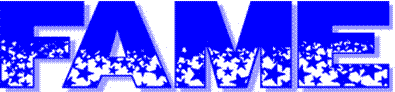 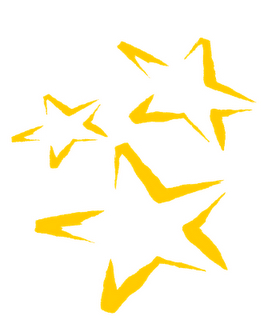 Music Teacher Information LetterDear FAMEous Music Teachers,WE ARE SEEKING TWO FAMEOUS COMPOSERS FROM YOUR SCHOOL TO PARTICIPATE in a fabulous, “once in a lifetime” experience in music composition, the award winning 2022-23 FAME Composition Project! Please select at least two talented Fourth or Fifth Grade student composers from your school to collaborate with FAME Composer-In-Residence, Troy Webdell, Director of the FW PHIL Youth Symphony, to help create an original orchestral composition to be performed by the FW PHIL Youth Symphony, Troy Webdell, Conductor. And the FW Ballet Youth Company, at the FAME Celebration of Youth Concert, on Saturday, March 11, 2023, at 5:00 P.M., in the Stage 3 Performance Area, in the Main Exhibit Hall, at the Grand Wayne Convention Center, in Fort Wayne. You van access information about FAME Composer-In-Residence,  Troy Webdell at: https://fwphil.org/about-the-phil/artistic-leadership/troy-webdell.PROJECT DESCRIPTION:October 11-13, 2022 Composition/:Composium: Sessions:During Composition/”Composium” Sessions on October 11-13 2022, from 4:00-6:00 P.M., in the Media Arts Lab, at Weisser Park Elementary School, 902 Colerick St., Fort Wayne, the FAMEous Composers will participate in various music composition activities aligned to FAME’s 2022-23 Cultural Focus, Fables and Folklore of Eastern Europe and the Balkans. As part of each session’s composition activities the FAMEous Composers will create and edit their very own Musical Signature Compositions, utilizing a Group Site called “FAMEous Composers”, in an online music notation application called Noteflight Learn, working at workstations in the Media Arts Lab, aided by Mr. Webdell  and several FAMEous Teacher Instructional Volunteers. Mr. Webdell will give helpful music composition feedback suggestions and comments for each of the FAMEous Composers’ Signature Compositions using the software sharing tool following each of the composition sessions. FAMEous Music Teachers will be given a login to the FAMEous Composers Group Site both to monitor their FAMEous Composers’ creative work and to give helpful feedback suggestions and comments using the sharing tool as well.The FAMEous Composers will have access to the Noteflight Learn FAMEous Composers Group Site and their very own site page until October, 2023, so they can continue to create, save, and share additional music compositions anytime/anywhere online for an entire year! Additionally, during several session “Composiums”, the FAMEous Composers, and Mr. Webdell will share and analyze their creative work, creatively collaborate about options for orchestrating their musical ideas into the finished Project Composition, and explore possible titles for the piece.Project Composition:During November. and December, 2022, Mr. Webdell will edit, orchestrate, and score a finished Project Composition for symphonic orchestra, based on the FAMEous Composers’ collective Musical Signature Compositions. He will share a digital version (MP4 audio file) with the FAMEous Composers and their parents, the FAMEous Music Teachers, the FW Ballet Youth Company Director, the Project Coordinator, and the FAME Executive Director via E-mail.January, 2023 Zoom “Composium” Session:In January. the FAMEous Composers will participate in a one-hour Zoom “Composium” Session (date TBA) at 6:00-7:00 P.M., with FAME Composer-In-Residence, Troy Webdell, where they will listen to and view a “sneak peek” version of the “in progress” Project Composition, overview the music composition process used by Mr. Webdell in creating the Project Composition, discuss questions they may have about using the Noteflight Learn FAMEous Composers group site, share additional compositions they have created, and participate in extended music composition projects and learning activities included in a Project Activities Choice Board, accessed on the Composition Project page at the FAME web site at: https://famearts.org/composition-project/.Please Note: FAMEous Parents will give permission for their child to participate in the Zoom “Composium” Session in a hard copy Project Parent Permission Form given to participants at the first October “Composium”/Composition Session. The FAMEous Music Teachers will also be sent a link via E-mail to participate in the Zoom “Composium” Session as well. Creative Dance Collaboration Session:The FAMEous Composers should plan to attend (with their parents) a possible Creative Dance Collaboration Session with the FW Ballet Youth Company on Saturday, February 18, 2023, at 1:00-2:00 P.M., at the Fort Wayne Ballet Studios, at the Auer Center for the Performing Arts, 300 E. Main St., in Ft. Wayne. During the session they will view a Pre-Premiere Presentation of the Composition’s Dance Performance, to be presented at the Project Composition’s Premiere Performance and discuss how their musical ideas inspired the creative dance movements. The FAMEous Music Teachers are invited to attend the Creative Dance Collaboration Session as well.Celebration of Youth Concert Open Rehearsal and FAMEous Composers Recognition Ceremony: The FAMEous Composers (and their parents) an Open Celebration of Youth Concert Rehearsal with the FW PHIL Youth Symphony, Troy Webdell, Conductor, and the FW Ballet Youth Company, on Friday, March 10, 2023, a t6:00 P.M., in the Stage 3 Performance Area, in the Main Exhibit Hall, at the Grand Wayne Convention Center, 120 W. Jefferson Blvd., in Fort Wayne. By attending the rehearsal, you will aurally and visually review a final version of the Project Composition, identify and analyze how and where their Musical Signature Composition was realized in the piece, and experience the music composition rehearsal process. At the rehearsal you will receive a Project Parting Folder containing links to Project Photos and Videos, a Project Participation Certificate, a Commemorative Celebration of Youth Concert Ticket, and other parting gifts from FAME. The FAMEous Music Teachers are invited to attend the Open Rehearsal and FAMEous Composers Recognition Ceremony as well. Project Composition Premiere Performance:The FAMEous Composers (and their parents) along with the FAMEous Music Teachers and Principals are invited to be special guests at the Project Composition’s Premiere Performance, at the FAME Celebration of Youth Concert, on Saturday, March 11, 2032, at 5:00 P.M., in the Stage 3 Performance Area, in the Main Exhibit Hall, at the Grand Wayne Convention Center, 120 W. Jefferson Blvd., in Fort Wayne. Prior to the Premiere Performance the FAMEous Composers, along with their Music Teachers and Principals will be formally recognized for their contribution to the project. Please plan on being seated in a designated area at the front of the audience. Please Note: It is appropriate for you to wear “dress up” attire to the Project Composition’s Premiere Performance at the Celebration of Youth Concert.Please Note: There will be a $5.00 festival admission charge for adults over 18 years of age to attend the Celebration of Youth Concert and other festival activities.OTHER 2021-22 FAME Composition Project DETAILS:Project Goals, Objectives, and Standards:Embedded in the 2022-23 FAME Composition Project are broad music education goals for you to: Deepen your understanding and skills in the creative and evaluative processes of music, dance, art, and storytelling.Deepen your understanding of the cultural connections of music, dance, art, and storytelling.Deepen your understanding and knowledge of career opportunities in the arts.The 2022-23 FAME Composition Project will address the 3-5 Indiana Music Education Standards (objectives).In selecting your FAMEous Composers please choose a self-disciplined student who demonstrates a strong creative nature. possesses the verbal skills needed to communicate musical ideas in large and small group settings, and has had at least limited experience reading music and playing the piano, electronic keyboard, Orff instruments, the recorder, or a band/orchestra instrument.Please Note: Since we were unable to schedule the project’s Premiere Performance at the Celebration of Youth Concert last year, we invite you to include your last year’s Fourth Grade (now Fifth Grade) FAMEous Composers along with or as part of your current FAMEous Composers group.A phone call of explanation by you to your FAMEous Composers’ parents to review the Student/Parent Information Letter would be very helpful in ensuring the success of the project for your FAMEous Composers. Also, please personally monitor your FAMEous Composers’ attendance to all of the Project Activities.Project Portfolio:The FAMEous Composers will access a Project Portfolio (digital and hard copy) to complete various Reflection Assignments throughout the project to help stimulate creative input and facilitate feedback for assessment during the music composition, rehearsal, and performance process. Please review, monitor, and assist your FAMEous Composers in the completion of their Musical Signature Compositions and Project Portfolio Reflection Assignments. We will encourage them to share their Project Portfolio with you throughout the duration of the project. In addition, the FAMEous Composers will also have the option to complete extended learning activities included in a Project Activities Choice Board (link given at first Composition/”Composium” Session accessed on the Composition Project  page at the FAME web site at: https://famearts.org/composition-project/.Project Activities:As a FAMEous Composer please plan to attend the following Project Activities:Tues., Wed., Thurs., Oct. 11-13, 2022	 Composition/”Composium” Sessions,4:00-6:00 P.M                                            Weisser Park Elementary School.Jan., (date TBA) 6:00-7:00 P.M.	 Zoom “Composium” Sessions with FAME Composer-In-Residence Troy Webdell. Sat. Feb. 18, 2023, 1:00-2:00 P.M. 	FAMEous Composers Creative Dance Collaboratio(tentative date and time) 			Session with Fort Wayne Ballet Youth Company,Fort Wayne Ballet Center, Fri.t., Mar. 10, 2023, 6:00 P.M.	Open Celebration of Youth Concert Rehearsal, FAMEous Composer Recognition Ceremony, Stage 3 Performance Area, Main Exhibit Hall,Grand Wayne Center.Sat., Mar. 11, 2023, 5:00 P.M.		Project Composition Premiere Performance,FAME Celebration of Youth Concert,Stage 3 Performance Area, Main Exhibit Hall,Grand Wayne Center. October, 11-13, 2022 Composition/”Composium” Sessions Details:The FAMEous Composers and their parents should arrive at Weisser Park Elementary School for the October 11-13, 2022 Composition/”Composium” Sessions no later than 3:55 P.M. (parking in the lot in front of the school), to be buzzed in. Upon arrival, they should stop at the project Registration Table located in the front hallway to check in, get a mask (if preferred) receive your Project Portfolio, put on a nametag, and receive a pencil. FAMEous Volunteers will help you make their way to an assigned workstation in the Weisser Media Arts Lab (signs will be posted) (parents will need to take their child’s coat, book bag, etc. with them if not staying, or place it in a specified location if staying). Parents who plan to stay for the sessions will be stationed in the Faculty Lounge directly across from the Media Arts Lab.The FAMEous Composers should plan on enjoying a snack in the car while driving to the October, 11-13, 2022 Composition.”Composium” Sessions.The FAMEous Composers’ parents are responsible to transport them to and from the Project Composition/”Composium” Sessions at Weisser Park Elementary School. Please remind parents to be prompt in both dropping their child off and picking them up if they do not plan to stay for the duration of each session.If a FAMEous Composer cannot attend a project session or activity at the last minute their parents should contact Wendy Bloom, the project coordinator via E-mail at http://WLBloomsinger@comcast.net or by text message at: (260) 414-2603.PROJECT REGISTRATION: Please plan on submitting your FAMEous Composer registration forms by September 30, with the final registration deadline date Friday, October 7, 2022. Please print a copy of the Student/Parent Information Letter (you can access it at the FAME Composition Project page at the FAME web site at: https://famearts.org/composition-project /and carefully review the project information with your FAMEous Compoers’ parents. Parents should REGISTER ONLINE by completing and submitting the Online Registration/Release Form at the Composition Project page, at the FAME web site at: https://famearts.org/composition-project/.You and your FAMEous Composers will receive a Project Registration Confirmation/Reminder E-mail prior to the first October, 2022 Composition/”Composium” Session.As always, FAMEous Parents and FAMEous Music Teachers are invited to attend and help with any or all of the Project Activities. If you would like to volunteer as a FAMEous Instructional Volunteer please contact Wendy Bloom, Project Coordinator via E-mail at: http://WLBloomsinger@comcast.net or text at: 260 414-2603.If you have any questions or comments about the project, please contact Wendy Bloom, Project Coordinator via E-mail at: http://WLBloomsinger@comcast.net, or text message at: (260) 414-2603, or the FAME Office, at: info@famearts.org or at: (260) 247-7325. FAME
300 E. Main Street 
Fort Wayne, IN  46802
Phone (260) 247-7325   Fax (260) 247-7324   E-mail: info@famearts.org.Thanks so much for your vital assistance with this fantastic project!Sincerely,Wendy Bloom,       2022-23 FAME COMPOSITION PROJECT Coordinator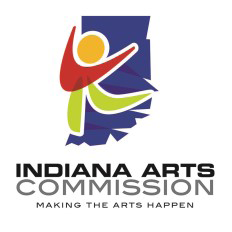 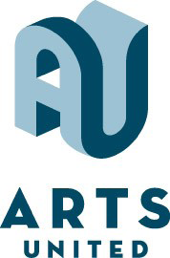 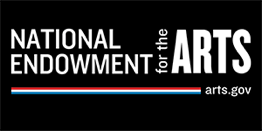 DRIVING DIRECTIONS:Weisser Park Elementary School, 902 Colerick St., Fort Wayne, IN 46806From the north, northeast, northwest (starting at N. Clinton St): Take N. Clinton St. south to E. Pontiac St. Turn left onto E. Pontiac St. Take E. Pontiac St. to Gay St. Turn right onto Gay St. Take first left onto Colerick St. School will be on the right at 902 Colerick St.From the south, southeast, southwest (starting at Lafayette St): Take Lafayette St. north to E. Pontiac St. Turn right onto E. Pontiac St. Take E. Pontiac St. to Gay St. Turn right onto Gay St. Take first left onto Colerick St. School will be on the right at 902 Colerick St.      2.  Fort Wayne Ballet Studios at the Auer Center for the Performing Arts - 300 E. Main St., Fort Wayne, IN 46802.From the north, northeast, northwest (starting at N. Clinton St): Take N. Clinton St. south to E. Main St.Turn left onto E. Main St.Take E. Main St. to 300 E. Main St.Turn right into parking lot. Building will be on right.Alternate parking at the Ft. Wayne Museum of Art parking lot, or along E. Main and Barr St.From the south, southeast, southwest (starting at Lafayette St).:Take Lafayette St. to E. Berry St.Turn left onto E. Berry St.Take E. Berry St. to Barr St.Take Barr St. to E. Main St.Turn right onto E. Main St.Take E, Main St. to 300 E. Main St.Turn right into parking lot. Building will be on right.Alternate parking at the Ft. Wayne Museum of Art parking lot, or along E. Main St. and Barr St.     3.  Grand Wayne Convention Center, 120 W Jefferson Blvd, Fort Wayne, IN 46802Grand Wayne Convention Center parking is available in the Civic Parking Garage across from the Hilton in downtown, Fort Wayne (fee charged via credit card machine) or in several lots nearby.